AidiyetGösterim Tarihi: Bu film ulusal ve uluslararası festival gösterimlerini tamamladıktan sonra 2020 Mart ayı sonunda dijital platform BluTV.de seyirci karşısına çıktı.Dağıtım: Kurmaca FilmYapım: ????Yönetmen: Burak ÇevikYapım Yılı: 2019, Ülkü: Türkiye, Kanada FransaSüre: 73 dakikaSenaryo: Burak ÇevikYapımcı: Selman Nacar, Burak Çevik Ortak Yapımcılar: Kerem Ayan (Fransa), Mustafa Uzuner (Acéphale - Kanada)Destekçi Yapımcı: Feride ÇiçekoğluKurgu: Ali Aga, Burak ÇevikGörüntü Yönetmeni: Barış Aygen Sanat Yönetmeni: Dilşad Aladağ Müzik: Mine PakelYardımcı Yönetmen: Ozan Yoleri Ses Kayıt: Ahmet GürbüzRenk Düzenleme: Sertaç Toksöz Ses Tasarımı ve Miksaj: Yalın ÖzgencilAfiş ve Jenerik Tasarımı: Dilşad AladağYönetmen: Burak ÇevikOyuncular: Eylül Su Sapan, Çağlar YalçınkayaKonu: 2003’ün Aralık ayında, İstanbul’un banliyö mahallerinin birinde yaşayan 55 yaşındaki bir kadın, evine giren bir yabancı tarafından bıçaklanarak öldürüldü. Cinayete ilişkin yürütülen soruşturma sonucu, maktulün kızı ve kızının sevgilisi göz altına alındı. Dava 2007 yılında sonlandığında, mahkeme ikisini de müebbet hapis cezasına çarptırdı. Aidiyet, 15 yıl sonra bu kriminal vakanın mekânlarını takip ederek cinayeti işleyen zanlının polis karakolunda verdiği ifade eşliğinde topoğrafik bir gözlem yapıyor ve ardından çiftin ilk tanıştığı geceye odaklanıyor.Sorularınız ve söyleşi talepleriniz için: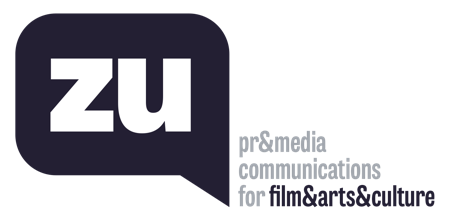 Uğur Yüksel – E: ugur@thisiszu.com T: 0 536 731 4216